Bündnis-Partnerschaft Münchner Initiative Nachhaltigkeit: 
Antrag auf MitgliedschaftBitte Seite 1 im Original übergeben/schicken an:Münchner Initiative Nachhaltigkeit Parkstr. 18 80339 MünchenDaten des Bündnispartners:Institution:		Vertreten durch:		Funktion:		Adresse:		E-Mail-Adresse: 	Telefon:		Web Site:		Hiermit beantragen wir die Mitgliedschaft in der Münchner Initiative Nachhaltigkeit (MIN). Als Mitglied verpflichten wir uns die in den MIN-Regelungen formulierten Ziele aktiv zu unterstützen. Eine Mitarbeit sehen wir in den Manufakturen (Erläuterung Rückseite): M1 	M2 	M3 	M4 	M5 	M6 	M7 	M8 Ich erkläre meine Einwilligung, dass unsere Daten, deren Änderungen und Ergänzungen, im Rahmen der Zweckbestimmung der Mitgliedschaft elektronisch verarbeitet und genutzt werden. Ergänzend gelten die Regelungen der Datenschutzgrundverordnung in der jeweils gültigen Fassung. Mit meiner Unterschrift nehme ich die Datenschutzhinweise zur Kenntnis und akzeptiere diese. Persönliche Mitgliedsdaten werden nicht an Dritte weitergegeben.Newsletter:Jedes Mitglied wird per elektronischem Newsletter über die Arbeit und Aktivitäten der Münchner Initiative Nachhaltigkeit informiert. Eine Austragung ist jederzeit selbstständig möglich.Falls die Eintragung nicht gewünscht ist, bitte ankreuzen	Spendenzusage und Zahlungsmöglichkeit:MIN hat keinen eigenen Rechtsstatus und wird deshalb als ein Projekt der Bürgerstiftung München geführt. Da die Bürgerstiftung München keine Mitgliedsbeiträge erheben darf, wird um eine freiwillige jährliche Spende für MIN gebeten - 
Vorschlag: 50 € oder mehr.Freiwillige jährliche Spende:	 		 €   Die Spende wird jährlich auf das Konto DE81 7015 0000 0000 0093 81 bei der Stadtsparkasse München mit dem Verwendungszweck „Spende für das Projekt MIN“ überwiesen.

Arbeiten Sie mit in unseren Manufakturen: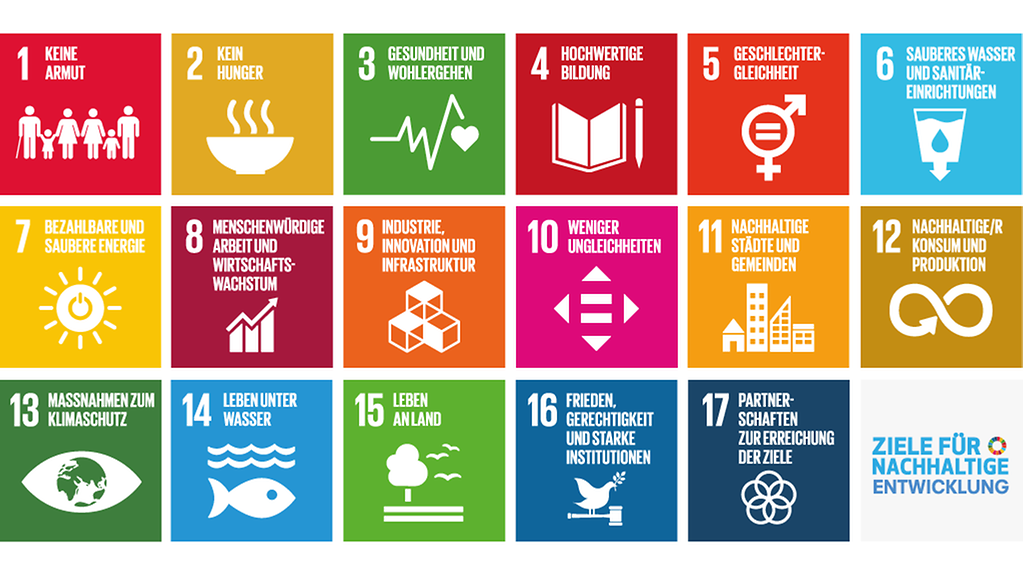 Ort, Datum, Unterschrift Vertreter*in der OrganisationOrt, Datum, Unterschrift Vertreter*in der Organisation		StempelOrt, Datum, Unterschrift MIN-Sprecher*in (Annahme)Ort, Datum, Unterschrift MIN-Sprecher*in (Annahme)Manufaktur 1: Klimaschutz und Erneuerbare Energien Zugrunde gelegte SDGs: 7, 13, 15Manufaktur 2: Mobilität und VerkehrZugrunde gelegte SDGs: 7, 13, 15Manufaktur 3: Nachhaltige Stadtentwicklung, Umwelt, Bodenpolitik, Wohnen und MietenZugrunde gelegte SDGs: 9, 11Manufaktur 4: Nachhaltige Wirtschaft und ArbeitsweltZugrunde gelegte SDGs: 8, 9, 12Manufaktur 5: Ernährung, Landwirtschaft, Gesundheit, Wasser, KonsumZugrunde gelegte SDGs: 2, 3, 6, 12Manufaktur 6: Bildung für nachhaltige Entwicklung und Globales LernenZugrunde gelegte SDGs: 4Manufaktur 7: Ungleichheit und Armut bekämpfen, Geschlechtergerechtigkeit, MenschenrechteZugrunde gelegte SDGs: 1, 5, 10Manufaktur 8: Bürgerbeteiligung und PartizipationZugrunde gelegte SDGs: 16